CREAR ORACIONES Tus padres te harán una pregunta relacionada a un objeto cualquiera de hogar: ¿Cómo se llama este objeto? ¿Puedes crear una oración con esta palabra? Debes observar algunos objetos, luego escribir su nombre y finalmente escribir una oración.Buscar 5 hojas y divídelas en tres partes (puede ser una hoja de oficio o una de block). Tus padres te mostrarán 5 artículos del hogar y debes hacer lo siguiente: En la primera parte de la hoja debes dibujar el elemento que te mostraron. En la segunda parte de la hoja debes escribir el nombre del artículo. En la tercera parte de la hoja debes crear una oración con el artículo. Esto debes repetirlo 5 (recuerda que tus padres te mostrarán 5 artículos del hogar). Finalmente muestra el trabajo realizado a tus padres o alguien de tu familia. Ejemplo de Actividad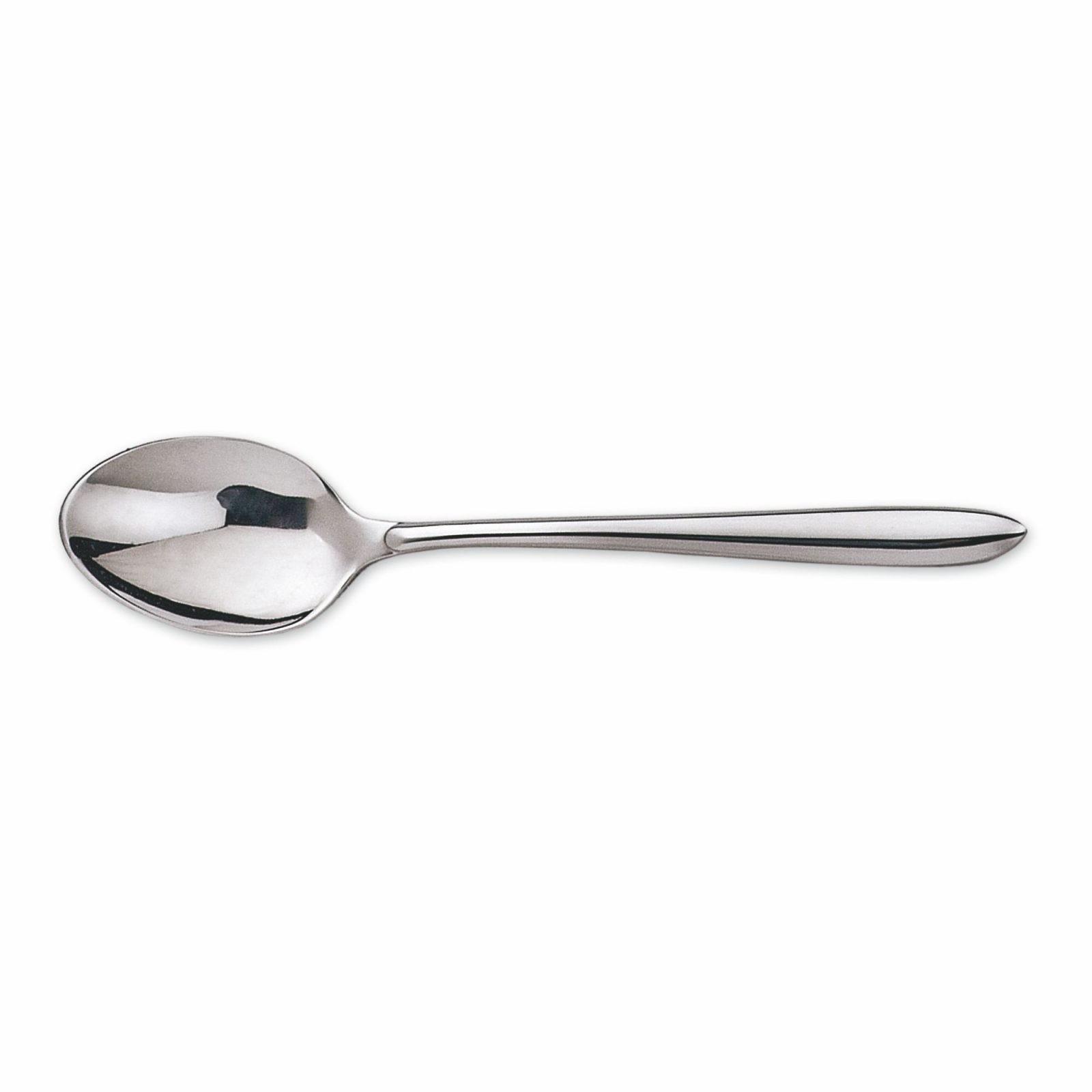 Aquí usted debe colocar algún artículo que tenga en su hogar y que pueda ubicar sobre la hoja.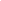 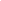 CucharaAquí el o la estudiante debe escribir el nombre del artículo ubicado arriba.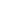 Con la cuchara me tomo la sopa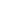 Aquí el o la estudiante debe escribir una oración con el artículo ubicado arriba.AUTOEVALUACIÓN A continuación, lee con mucha atención y responde marcando con una “X”.INDICADORESLOGRADO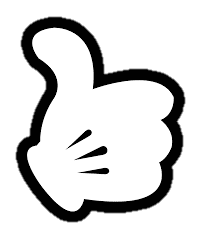 POR LOGRAREscribí correctamente al menos 3 nombres.Cree las 5 oraciones (sin considerar la ortografía).Cometí de 0 a 5 errores ortográficos en las oraciones.Identifique al menos 3 artículos.